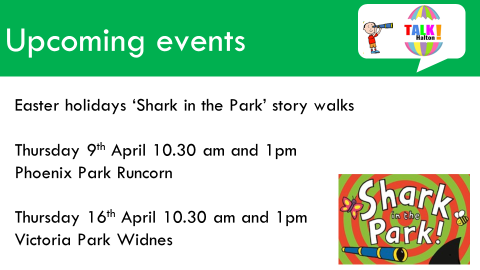 NO NEED TO BOOK ON TO THE TALK HALTON ‘SHARK IN THE PARK’ EVENTS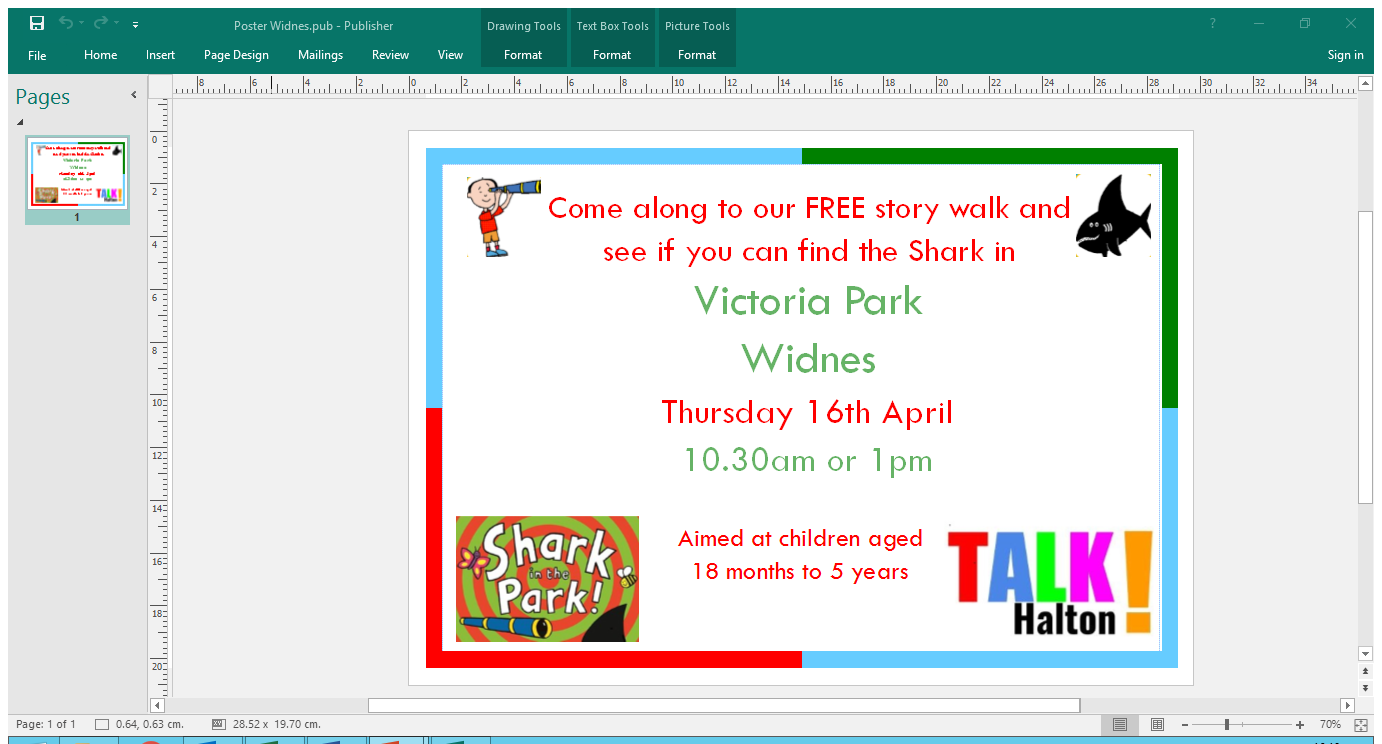 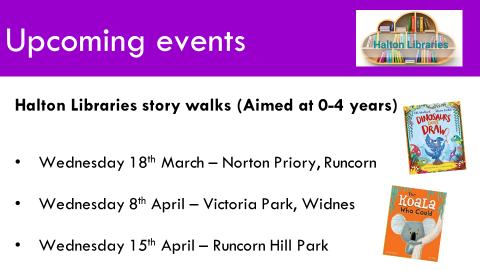 BOOK ON TO THE LIBRARY STORY WALKS THROUGH HALTON LIBRARIES